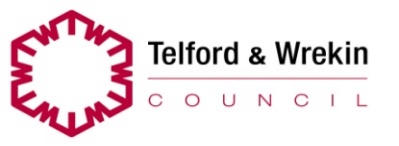 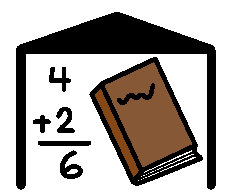 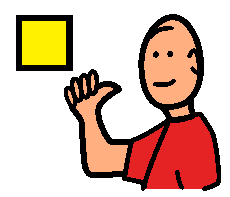 My Personal Education Plan
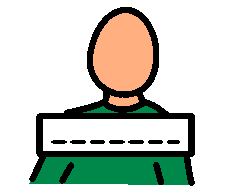 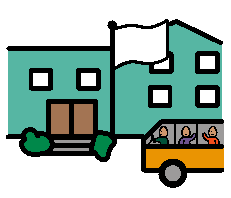 School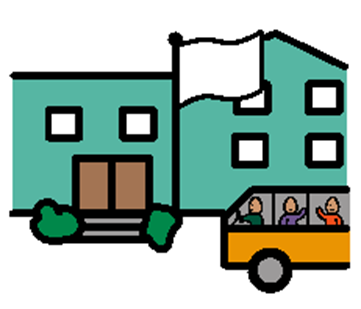 This plan is designed to ensure that the key people responsible for my education are aware of, and fulfil, their roles.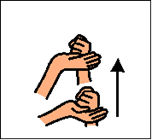 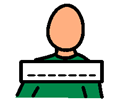 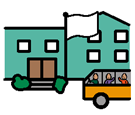 Support I need to help me in School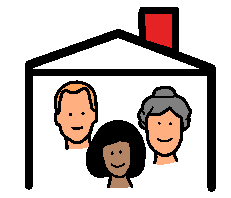 Support from other servicesE.g. CAMHS, Specialist Teaching Service, Inclusion Officer etc.Progress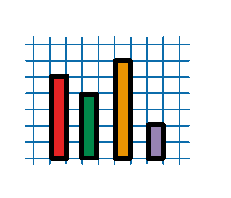 Current Level and end of year targetsEither use the table below or insert your own data pages if they are more   appropriate. Data must indicate targets and progress over the academic year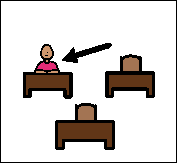 AttendanceAttendance: 	Current % attendance: For attendance below 95% what is the reason for this and how is it being addressed?Please attach school attendance report for period between PEP meetings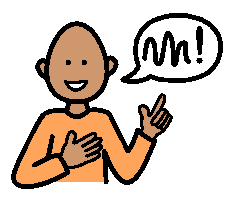 Pupil Views Advocated by ………………….The pupil's views can be recorded through written word, video clips, pictures or photographs.(Please refer to your school policy on the use of photographs)Review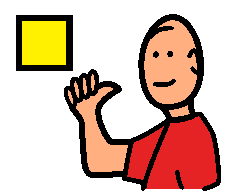 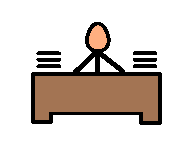 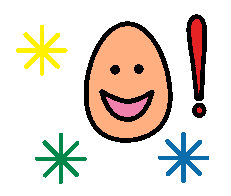 Highlights from my school workAdvocated by ………………..This page can be used to record achievements in the last six months. The pupil's views can be recorded through written word, pictures or photographs. (Please refer to your school policy on the use of photographs)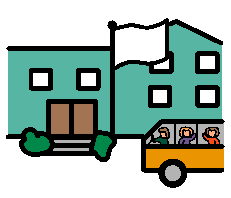 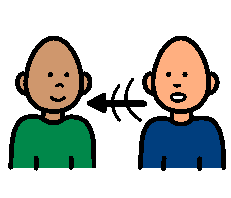 Let's talk about schoolPEP Action Plan"The Picture Communication Symbols ©1981–2018 by Mayer-Johnson LLC. All Rights Reserved Worldwide. Used with permission. "Name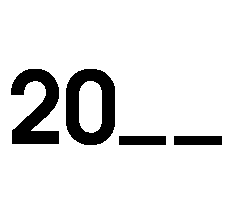 YearTo be completed at the PEP meetingNameDate of BirthSchool (Address & telephone if out of Borough)UPN:Year GroupDate of this meeting  Provisional Date agreed for next PEP  TitleName and e-mail addressInvited to Meeting?Attending Meeting?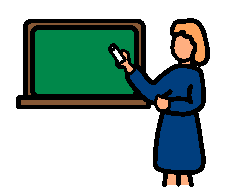 Designated TeacherDesignated Teachere-mail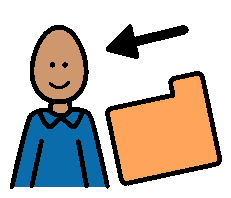 Social WorkerSocial Workere-mailCarer/Key Worker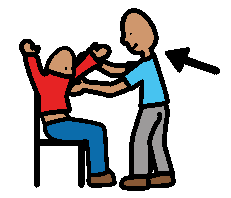 Carer/Key Workere-mail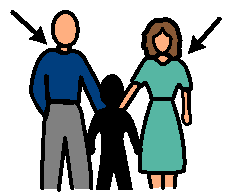 Parents / RelativesParents / Relativese-mail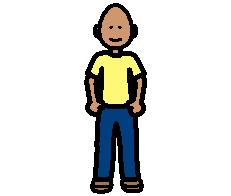 Young person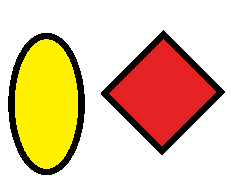 OtherOthere-mail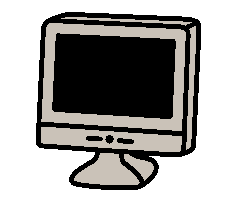 Virtual School Team:VSH: Michelle Salter Michelle.salter@telford.gov.ukInclusion Mentor:  Assessment for EHCP EHCPReason: e.g. social, emotional and mental health; Physical/Sensory; cognition and learning; communication and interactionDetails of support in school:Documents attached:Copy of Provision Map/Outcomes Document?  Yes/No   Copy of support plan/profile?  Yes/NoOrganisation and roleNameNature of the supportStart dateThe progress made by …………….. is shown in the annual review and outcomes reviews and relative to his/her starting points is outstanding The progress made by ……………… is shown in the annual review and outcomes reviews and relative to his/her staring points is above expected levelsThe progress made by ……………… is shown in the annual review and outcomes reviews and relative to his/her staring points is at expected levelsAutumn Spring Summer Overall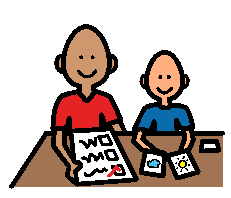 Lessons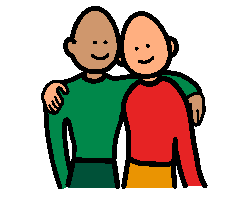 Friends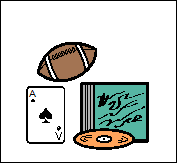 Hobbies/Interests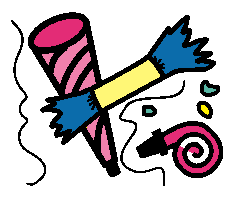 CelebrationsCelebrationsSocial worker commentsParents/CarersTeacher commentsName  DateOutcome NumberSummary of Support and strategies(Full information attached)Cost of intervention / provisionTermly ReviewEvidence of impact of pupil premium plus spend1Outcomes Met/Not met Delete as appropriate1 – Fully/PartiallyExpenditure2Outcomes Met/Not met Delete as appropriate2 – Fully/PartiallyExpenditure3Outcomes Met/Not met Delete as appropriate3 -  Fully/PartiallyExpenditureTotal spend of Pupil Premium PlusTotal spend of Pupil Premium PlusSignaturesSignaturesSignaturesSignaturesSigned : Signed :Signed :Date: Signed : Signed :Signed :Date: Signed : Signed :Signed :Date: Signed : Signed :Signed :Date: 